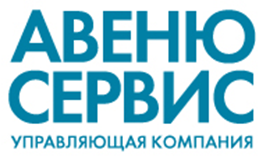 Общество с ограниченной ответственностью «Управляющая компания «Авеню-Сервис»(ООО «УК «Авеню-Сервис»)ОКПО 00271259, ОГРН 1165017050494, ИНН/КПП 5017109559/501701001Российская Федерация, 143582, Московская обл., Истринский район, сельское поселение Обушковское, дер. Писково, ул. Парковая, здание 1а. Тел.: +7 (495) 730-55-98 (диспетчерская)www.uk.avenue-servis.ru, info@s-avenue.ruГЕНЕРАЛЬНЫЙ ДИРЕКТОР:Зуев Николай ВалентиновичЮРИДИЧЕСКИЙ, ПОЧТОВЫЙ И ФАКТИЧЕСКИЙ АДРЕС:143582, Московская обл., Истринский район, сельское поселение Обушковское, дер. Писково, ул. Парковая, здание 1а.ВРЕМЯ РАБОТЫ:Администрация:Диспетчерская:ПН-ВС   круглосуточноВРЕМЯ ПРИЕМА НАСЕЛЕНИЯ ДОЛЖНОСТНЫМИ ЛИЦАМИШТАТНАЯ ЧИСЛЕННОСТЬООО «УК «Авеню-Сервис»ЛИЦЕНЗИЯ НА ОСУЩЕСТВЛЕНИЕ ДЕЯТЕЛЬНОСТИ ПО УПРАВЛЕНИЮ МНОГОКВАРТИРНЫМИ ДОМАМИООО «УК «Авеню-Сервис» не привлекалась к административной ответственности за нарушения в сфере управления многоквартирными домами.В 2016 году многоквартирных домов, в отношении которых договоры управления с управляющей организацией были расторгнуты; многоквартирных домов, собственники помещений в которых в предыдущем календарном году на общем собрании приняли решение о прекращении их объединения в товарищества для совместного управления общим имуществом в многоквартирных домах, а также многоквартирных домов, в которых членами кооперативов на их общем собрании приняты решения о преобразовании кооперативов в товарищества в отношении ООО «УК «Авеню-Сервис» не было.ОБЩАЯ ИНФОРМАЦИЯ О МНОГОКВАРТИРНОМ ДОМЕМосковская область, Истринский р-н, с.п. Обушковское, д. Писково, д.163СВЕДЕНИЯ О ВЫПОЛНЯЕМЫХ РАБОТАХ (ОКАЗЫВАЕМЫХ УСЛУГАХ) ПО СОДЕРЖАНИЮ И РЕМОНТУ ОБЩЕГО ИМУЩЕСТВА В МНОГОКВАРТИРНОМ ДОМЕ, ИНЫХ УСЛУГАХ, СВЯЗАННЫХ С ДОСТИЖЕНИЕМ ЦЕЛЕЙ УПРАВЛЕНИЯ МНОГОКВАРТИРНЫМ ДОМОМ ПЕРЕЧЕНЬ УСЛУГ И РАБОТ, НЕОБХОДИМЫХ ДЛЯ ОБЕСПЕЧЕНИЯ НАДЛЕЖАЩЕГО СОДЕРЖАНИЯ ОБЩЕГО ИМУЩЕСТВА В МНОГОКВАРТИРНОМ ДОМЕ, УСЛОВИЯ ИХ ОКАЗАНИЯ И ВЫПОЛНЕНИЯПН-ПТ9:00—18:00СБ9:00—16:00ВСвыходнойПерерыв на обед13:00-14:00 Генеральный директор Московская обл., Истринский район, сельское поселение Обушковское, дер. Писково, ул. Парковая, здание 1а.Каждый понедельник  месяца с 16.00 до 18.00Финансовый директорМосковская обл., Истринский район, сельское поселение Обушковское, дер. Писково, ул. Парковая, здание 1а.Понедельник, четверг с 9.00 до 18.00Главный инженер, УправляющийМосковская обл., Истринский район, сельское поселение Обушковское, дер. Писково, ул. Парковая, здание 1а.Пн, Вт, Ср, Чт, с 10.00-13.00; Пт. 14.00-17.00Ведущий менеджер клининга, Ведущий менеджер по работе с клиентами, Ведущий юрисконсультМосковская обл., Истринский район, сельское поселение Обушковское, дер. Писково, ул. Парковая, здание 1а.Понедельник – пятница с 10-00 до 17-00Администрация9 чел.Инженеры9 чел.Рабочие12 чел.Номер лицензии1247Дата получения лицензии23.05.2016Орган, выдавший лицензиюГлавное управление Московской области «Государственная жилищная инспекция Московской области»Способ управления-Управляющей компаниейДата заключения договора-30.01.2017Дата вступления в действие договора-09.02.2017Дата окончания действия договора-08.02.2022Основание вхождения-Решение единственного собственника помещенийНомер решения-1Дата решения-30.01.2017Способ накопления на капитальный ремонт-Специальный счет ООО "Управляющая компания "Авеню-сервис"Год постройки-2016Год ввода в эксплуатацию-2017Серия, тип проекта здания-ИндивидуальнаяКоличество этажейед.4Количество этажей, наибольшееед.4Количество этажей, наименьшееед.4Количество подъездовед.1Количество лифтовед.1Количество помещенийед.46- жилыхед.32- нежилыхед.14Общая площадь дома, в том числе:кв.м3458,5- общая площадь жилых помещенийкв.м1988,6- общая площадь нежилых помещений	кв.м776,3- общая площадь помещений, входящих в состав общего имуществакв.м507Кадастровый номер дома50:08:0050417:734Кадастровый номер земельного участка-50:08:0050417:446Площадь земельного участка, входящего в состав общего имущества в многоквартирном домекв.м914Площадь парковки в границах земельного участкакв.м0Факт признания дома аварийным-нетКласс энергоэффективности-ВТип фундамента-ЛенточныйТип перекрытия-МонолитноеМатериал несущих стен-Монолитный железобетонТип фасада-Облицовка плитами искусственного камняТип крыши-ЭксплуатируемаяТип кровли-МягкаяПлощадь подвала по полукв.м251,2Тип лифта-ПассажирскийГод ввода в эксплуатацию-2017Внутридомовая инженерная система электроснабжения (наличие)-ДаКоличество вводов в многоквартирный дом (количество точек поставки)ед.2Тип (источник) внутридомовой системы отопления-ЦентральнаяТип системы горячего водоснабжения-Кольцевая или с закольцованными вводамиТип системы холодного водоснабжения-ТупиковаТип системы водоотведения-Централизованная канализацияТип системы вентиляции-ВытяжнаяТип системы пожаротушения-ВодянаяТип системы водостоков-ВнутреннийКоллективный (общедомовой) прибор учета ГВС-ВСХ-25, №56786312Коллективный (общедомовой) прибор учета отопления-ВИСТ ТС-200-0-2-2, №161758Коллективный (общедомовой) прибор учета отопления-ВИСТ ТС-200-0-2-2, №161658Коллективный (общедомовой) прибор учета ХВСВКСМ-90-40, №136008048Коллективный (общедомовой) прибор учета электроснабженияМеркурий 230 ART-03 CLN, №26912284Коллективный (общедомовой) прибор учета электроснабженияМеркурий 230 ART-03 CLN, №26912472Коллективный (общедомовой) прибор учета электроснабженияМеркурий 230 ARTM-02 PB.G, №27375905Коллективный (общедомовой) прибор учета электроснабженияМеркурий 230 ART-01 CN, №29942233-17Коллективный (общедомовой) прибор учета электроснабженияМеркурий 230 ART-01 CN, №29942565-17	КодНаименование работ и услугНа 1м2 в месяц, руб.1.Содержание и текущий ремонт общего имущества 38,97 1.1.Работы, необходимые для надлежащего содержания несущих и ненесущих конструкций2,33 1.1.1ТОиР фундаментов0,11 1.1.2ТОиР подвалов0,18 1.1.3ТОиР стен0,22 1.1.4ТОиР перекрытий и покрытий0,10 1.1.5ТОиР балок (ригелей) перекрытий и покрытий0,08 1.1.6ТОиР крыш0,11 1.1.7ТОиР лестниц0,21 1.1.8ТОиР фасадов0,21 1.1.9ТОиР перегородок0,07 1.1.10ТОиР внутренней отделки0,35 1.1.11ТОиР полов0,21 1.1.12ТОиР оконных и дверных заполнений0,48 1.2.Работы, необходимые для надлежащего содержания оборудования и систем инжнерно-технического обеспечения13,04 1.2.1ТОиР систем вентиляции0,26 1.2.2ТОиР ИТП0,79 1.2.3ТОиР внутридомовых систем водоснабжения (холодного и горячего), отопления, водоотведения1,21 1.2.4ТОиР внутридомовых систем теплоснабжения0,81 1.2.5ТОиР внутридомового электрооборудования и системы молниезащиты1,27 1.2.6ТОиР лифтов3,64 1.2.7ТОиР системы освещения фасада0,98 1.2.8ТОиР систем контроля доступа (электромагнитные замки)0,32 1.2.9ТОиР систем аудио-видео домофонной связи0,54 1.2.10ТОиР внутридомовых систем видеонаблюдения0,30 1.2.11ТОиР внутридомовых системы автоматизации и диспетчеризации0,29 1.2.12ТОиР подъездного освещения0,65 1.2.13ТОиР внутридомовых сетей электроснабжения0,30 1.2.14ТОиР внутридомовых сетей канализации К10,72 1.2.15ТОиР внутридомовых сетей канализации К20,67 1.2.16ТОиР внутридомовой охранной сигнализации (СКУД)0,29 1.3.Работы и услуги по содержанию иного общего имущества22,31 1.3.1Работы по содержанию помещений, входящих в состав общего имущества МКД7,38 1.3.2Работы по содержанию земельного участка, на котором расположен МКД в холодный период года3,91 1.3.3Работы по придомовой территории в теплый период года4,09 1.3.4Обращение с твердыми коммунальными отходами3,81 1.3.5Работы по обеспечению требований пожарной безопасности1,01 1.3.6Обеспечение устранения аварий в соответствии с установленными предельными сроками на внутридомовых инженерных системах в МКД, выполнения заявок населения.1,51 1.3.7Проверка состояния и при необходимости выполнение работ по восстановлению конструкций и иного оборудования, предназначенного для обеспечения условий доступности для инвалидов0,08 1.3.8Работы и услуги, предусмотренные разделами 1.1 и 1.2 настоящего перечня, которые могут повлиять на обеспечение условий доступности для инвалидов, выполняются с учетом обеспечения такого доступа0,04 1.3.9ТОиР придомовых тротуаров и малых архитектурных форм0,48 1.4.Расходы на оплату коммунальных ресурсов, используемых в целях содержания общего имущества в МКД1,29 1.4.1Холодная вода0,11 1.4.2Горячая вода0,00 1.4.3Водоотведение0,001.4.4Электрическая энергия1,18 2.Услуги управляющей организации, обеспечивающие надлежащее содержание общего имущества104,85 2.1.Расходы на оплату труда и отчисления на социальные нужды 81,53 2.1.1Оплата труда58,84 2.1.2Налоги с ФОТ22,69 2.2.Материальные расходы управляющей организации.4,78 2.2.1.Приобретение ТМЦ, используемых в процессе предоставления услуг по содержанию МКД;0,87 2.2.1.1Канцтовары0,38 2.2.1.2Расходные материалы0,31 2.2.1.3Прочие0,18 2.2.2.Аренда нежилых помещений, занимаемых управляющей организацией;1,79 2.2.3.Транспортные услуги;0,03 2.2.4.Другие расходы2,09 2.2.4.1Программное обеспечение0,77 2.2.4.2Служебные поездки0,78 2.2.4.3Услуги связи и интернета0,30 2.2.4.4Представительские расходы0,24 2.3.Прочие расходы, связанные с предоставлением услуг по управлению МКД.3,49 2.3.1Оплата услуг банка;0,11 2.3.2Оплата консультационных, информационных, консалтинговых и аудиторских услуг;0,11 2.3.3Расходы, связанные с подготовкой и переподготовкой кадров;0,19 2.3.4Платежи по обязательному страхованию имущества, гражданской ответственности, отдельных категорий работников в соответствии с порядком, установленным законодательством РФ;0,22 2.3.5Налоги, сборы, платежи и другие отчисления, установленные законодательством РФ;2,56 2.3.6Другие расходы.0,30 2.4.Прибыль управляющей организации15,05 ВСЕГО143,82 № п/пНаименование работПериодичностьI. Уборка мест общего пользованияI. Уборка мест общего пользованияI. Уборка мест общего пользования1.Ручная уборка придомовой территории в зимний период:Ручная уборка придомовой территории в зимний период:Подметание свежевыпавшего снега толщиной до 2 см1 раз в сутки в дни снегопадаСдвигание свежевыпавшего снега толщиной слоя свыше 2 см.Через 3 часа во время снегопадаПосыпка территории песком или смесью песка с хлоридами1 раз в сутки во время гололедаОчистка территорий от наледи и льда       1 раз в трое суток во время гололедаПодметание территории в дни без снегопада1 раз в двое суток в дни без снегопадаСдвигание свежевыпавшего снега в дни сильных снегопадов3 раза в  суткиОчистка урн от мусора1 раз в суткиПромывка урн1 раз в месяцПротирка номерных указателей2 раза в холодный периодУборка контейнерных  площадок1 раз в сутки2.Ручная уборка придомовой территории в летний период:Ручная уборка придомовой территории в летний период:Подметание территории в дни без осадков и в дни с осадками до 2 см1 раз в двое суток   Уборка территорий в дни с осадками более 2 см1 раз в двое сутокПодметание территории в дни с сильными осадками1 раз в двое сутокМойка территории  Уборка контейнерных площадок1 раз в суткиОчистка урн от мусора1 раз в суткиПромывка урн2 раза в месяцПротирка номерных указателей5 раз в теплый периодУборка газонов1 раз в двое сутокПоливка газонов, зеленых насаждений1 раз в двое сутокСтрижка газонов1 раз в две недели3.Уборка мест общего пользованияУборка мест общего пользованияВлажное подметание (лестничные площадки и марши, холлы, коридоры)ЕжедневноМытье (лестничные площадки и марши, холлы, коридоры)1 раз в два дняОбметание пыли с потолков (потолки)1 раз в годВлажная протирка (стены, двери, плафоны, шкафы для электросчетчиков и слаботочных устройств, почтовые ящики)1 раз в неделюВлажная протирка (подоконники, отопительные приборы)2 раза в годМытье окон2 раза в годОчистка металлической решетки и приямка. Уборка  площадки перед  входом в подъезд.1 раз в неделю     Промывка урн1 раз в месяцПротирка номерных указателей2 раза в холодный периодВлажная протирка (плафоны освещения мест общего пользования)1 раз в месяцУборка туалетов в местах общего пользованияЕжедневноУборка технических и вспомогательных помещений2 раз в месяцПротирка стекол (окна в местах общего пользования)1 раз в неделю      II. Обращение с твердыми коммунальными отходами.Утилизация ртутьсодержащих отходов.II. Обращение с твердыми коммунальными отходами.Утилизация ртутьсодержащих отходов.II. Обращение с твердыми коммунальными отходами.Утилизация ртутьсодержащих отходов.4.Вывоз твёрдых бытовых отходов и крупногабаритных отходовСогласно графика вывоза ТБО5.Утилизация ртутьсодержащих отходовПо необходимостиIII. Текущее обслуживание общего имущества многоквартирного дома (МКД)III. Текущее обслуживание общего имущества многоквартирного дома (МКД)III. Текущее обслуживание общего имущества многоквартирного дома (МКД)6.Техническое обслуживание систем отопления, водоснабжения, водоотведения       Техническое обслуживание систем отопления, водоснабжения, водоотведения       Проверка исправности, работоспособности, регулировка и техническое обслуживание насосовОсмотр - 1 раз в неделюТех.обслуживание - 2 раза в годПроверка исправности, работоспособности,  и техническое обслуживание запорной арматуры2 раза в годПроверка исправности, работоспособности,  и техническое обслуживание контрольно-измерительных приборов, автоматических регуляторов и устройствОсмотр - 1 раз в неделюТех.обслуживание - 2 раза в годПроверка исправности, работоспособности,  и техническое обслуживание коллективных (общедомовых) приборов учета2 раза в годПроверка исправности, работоспособности,  и техническое обслуживание расширительных баковОсмотр - 1 раз в деньТех.обслуживание - 2 раза в годПроверка исправности, работоспособности,  техническое обслуживание и незамедлительное восстановление герметичности участков трубопроводов и соединительных элементов в случае их разгерметизацииЕжедневноПостоянный контроль параметров теплоносителя и воды (давления, температуры, расхода) и незамедлительное принятие мер к восстановлению требуемых параметров отопления и водоснабжения и герметичности системЕжедневноВосстановление работоспособности (ремонт, замена) оборудования и отопительных приборов, водоразборных приборов (смесителей, кранов и т.п.), относящихся к общему имуществу в многоквартирном доме2 раза в годКонтроль состояния и восстановление исправности элементов внутренней канализации, канализационных вытяжек, внутреннего водостока, дренажных систем и дворовой канализации1 раз в месяцИспытания на прочность и плотность (гидравлические испытания) узлов ввода и систем отопления, промывка и регулировка систем отопления1 раз в годРевизия кранов, запорно-регулирующей арматуры системы отопления1 раз в годОсмотр радиаторов отопления на повреждения, прочность и крепление, при необходимости удаление воздуха, восстановление креплений1 раз в неделюВосстановление тепловой изоляции системы отопления1 раз в годПроверка исправности и работоспособности оборудования, выполнение наладочных и ремонтных работ на индивидуальных тепловых пунктах и водоподкачкахЕжедневноГидравлические и тепловые испытания оборудования индивидуальных тепловых пунктов и водоподкачек1 раз в годРаботы по очистке теплообменного оборудования для удаления накипно-коррозионных отложенийСогласно инструкции производителяПроверка работоспособности и обслуживание устройства водоподготовки для системы горячего водоснабженияЕжедневноПроверка работоспособности и обслуживание устройства водоподготовки для системы горячего водоснабженияЕжедневноПри выявлении повреждений и нарушений - разработка плана восстановительных работ (при необходимости), проведение восстановительных работПо необходимости7. Обслуживание систем электроснабжения, телевидения , интернета, радиовещанияОбслуживание систем электроснабжения, телевидения , интернета, радиовещанияКонтроль параметров сети (по встроенным приборам), работоспособности счетчиков, контроль положения коммутационной аппаратуры, температуры в помещении, состояния индикаторов и датчиков. Осмотр и устранение видимых неисправностейЕжедневноУборка помещения. Осмотр средств защиты (перчатки д/э, ковры д/э, очки и т.д. по перечню)2 раза в годУстранение загрязнений щитов2 раза в годИзмерение температуры токопроводящих конструкций, разъемов, соединений (бесконтактным измерителем), протоколирование. Мониторинг скрытых неисправностей1 раз в месяцПротяжка соединительных зажимов1 раз в годПроверка состояния предохранительных разъединителей1 раз в годПротоколирование основных показаний (последняя неделя каждого месяца)1 раз в месяцМаркировка элементов электроустановок, токоведущих проводников, нулевых, рабочих и защитных проводников, выводы аппаратов в соответствии ПУЭ1 раз в годПланово-профилактические работы вводных электрощитов с учетом замечаний технических отчетов1 раз в годВизуальный контроль технического состояния электрощитовойЕжедневноОсмотр и устранение видимых неисправностей1 раз в месяцУстранение загрязнений электрощитов2 раза в годОсмотр открытых заземляющих устройств2 раза в годПротяжка соединительных зажимов2 раза в годОчистка от мусора2 раза в годЗакрытие электрощитов и коробов на запирающие устройства1 раз в месяцПроверка функционирования электронных и электромагнитных устройств (таймеров, датчиков, реле, пускателей и.т.д.), при необходимости регулировка, чистка2 раза в годМаркировка элементов электроустановок, токоведущих проводников, нулевых, рабочих и защитных проводников, выводы аппаратов в соответствии ПУЭ1 раз в годПланово-профилактические работы в квартирных электрощитах (согласно акту разграничения) с учетом замечаний технических отчетов1 раз в годОсмотр и устранение видимых неисправностей (открытой электропроводки)1 раз в месяцОсмотр корпусов аппаратов на наличие повреждений и загрязнений, устранение выявленных нарушений1 раз в месяцМаркировка токоведущих проводников, нулевых, рабочих и защитных аппаратов в соответствии ПУЭ1 раз в годОсмотр светильников и устранение видимых неисправностей внутреннего, аварийного и внешнего освещенияЕжедневноЧистка светильников внешнего освещения2 раза в годЧистка светильников внутреннего и аварийного освещения1 раз в годЗамена ламп накаливания, стартеров в светильниках люминесцентных1 раз в месяцОсмотр и чистка аккумуляторных батарей4 раза в годПроверка срабатывания включения при отключении рабочего освещения, замена (при необходимости) ламп, стартеров, электронных ПРА, элементов питания2 раза в годОсмотр и устранение видимых неисправностей1 раз в месяцИзмерения сопротивления изоляции. Проверка наличия цепей между заземлителями и заземляемыми элементами (состояние заземляющей электропроводки)1 раз в 3 годаПроверка цепи «фазы - ноль»1 раз в 3 годаПроверка срабатывания устройства защитного отключения (УЗО)1 раз в 3 годаПротоколирование испытаний согласно утвержденной форме Энергонадзора1 раз в 3 года8.Техническое обслуживание вентиляционных системТехническое обслуживание вентиляционных системТехническое обслуживание и сезонное управление оборудованием систем вентиляции, определение работоспособности оборудования и элементов систем1 раз в месяцКонтроль состояния, выявление и устранение причин недопустимых вибраций и шума при работе вентиляционной установки1 раз в месяцПроверка утепления теплых чердаков, плотности закрытия входов на них2 раза в годУстранение неплотностей в вентиляционных каналах и шахтах, устранение засоров в каналах, устранение неисправностей шиберов и дроссель-клапанов в вытяжных шахтах, зонтов над шахтами и дефлекторов, замена дефективных вытяжных решеток и их креплений2 раза в годКонтроль состояния и восстановление антикоррозионной окраски металлических вытяжных каналов, труб, поддонов и дефлекторов1 раз в годПри выявлении повреждений и нарушений - разработка плана восстановительных работ (при необходимости), проведение восстановительных работПо необходимости9.Техническое обслуживание конструктивных элементов зданияТехническое обслуживание конструктивных элементов зданияПроверка технического состояния видимых частей конструкций фундамента1 раз в годПроверка температурно-влажностного режима подвальных помещений, принятие мер, исключающих подтопление, захламление, загрязнение и загромождение таких помещений, а также мер, обеспечивающих их вентиляцию в соответствии с проектными требованиями, контроль за состоянием дверей подвалов и технических подполий, запорных устройств на них. Устранение выявленных неисправностей1 раз в годВыявление отклонений от проектных условий эксплуатации, несанкционированного изменения конструктивного решения, признаков потери несущей способности, наличия деформаций, нарушения теплозащитных свойств, гидроизоляции между цокольной частью здания и стенами, неисправности водоотводящих устройств1 раз в годВыявление следов коррозии, деформаций и трещин в местах расположения арматуры и закладных деталей, наличия трещин в местах примыкания внутренних поперечных стен к наружным стенам из несущих и самонесущих панелей, из крупноразмерных блоков1 раз в годВыявление повреждений в кладке, наличия и характера трещин, выветривания, отклонения от вертикали и выпучивания отдельных участков стен, нарушения связей между отдельными конструкциями в домах со стенами из мелких блоков, искусственных и естественных камней1 раз в годВ случае выявления повреждений и нарушений - составление плана мероприятий по инструментальному обследованию стен, восстановлению проектных условий их эксплуатации и его выполнение1 раз в годВыявление нарушений условий эксплуатации, несанкционированных изменений конструктивного решения, выявления прогибов, трещин и колебаний1 раз в годПроверка состояния утеплителя, гидроизоляции и звукоизоляции, адгезии отделочных слоев к конструкциям перекрытия (покрытия)1 раз в годПри выявлении повреждений и нарушений - разработка плана восстановительных работ (при необходимости), проведение восстановительных работ1 раз в годПроверка кровли на отсутствие протечек1 раз в годПроверка молниезащитных устройств, заземления мачт и другого оборудования, расположенного на крыше1 раз в годВыявление деформации и повреждений несущих кровельных конструкций, антисептической и противопожарной защиты деревянных конструкций, креплений элементов несущих конструкций крыши, водоотводящих устройств и оборудования, слуховых окон, выходов на крыши, ходовых досок и переходных мостиков на чердаках, осадочных и температурных швов, водоприемных воронок внутреннего водостока1 раз в годОсмотр потолков верхних этажей домов с совмещенными (бесчердачными) крышами для обеспечения нормативных требований их эксплуатации в период продолжительной и устойчивой отрицательной температуры наружного воздуха, влияющей на возможные промерзания их покрытий1 раз в годПроверка и при необходимости очистка кровли и водоотводящих устройств от мусора, грязи и наледи, препятствующих стоку дождевых и талых вод1 раз в годПроверка и при необходимости очистка кровли от скопления снега1 раз в годПри выявлении нарушений, приводящих к протечкам, - незамедлительное их устранение. В остальных случаях - разработка плана восстановительных работ (при необходимости), проведение восстановительных работ.1 раз в годВыявление деформации и повреждений в несущих конструкциях, надежности крепления ограждений, выбоин и сколов в ступенях1 раз в годВыявление нарушений отделки фасадов и их отдельных элементов, ослабления связи отделочных слоев со стенами, нарушений сплошности и герметичности наружных водостоков1 раз в годВыявление нарушений и эксплуатационных качеств несущих конструкций, гидроизоляции, элементов металлических ограждений на балконах, лоджиях и козырьках1 раз в годКонтроль состояния и восстановление или замена отдельных элементов крылец и зонтов над входами в здание, в подвалы и над балконами1 раз в годКонтроль состояния и восстановление плотности притворов входных дверей, самозакрывающихся устройств (доводчики, пружины), ограничителей хода дверей (остановы)1 раз в годПри выявлении повреждений и нарушений - разработка плана восстановительных работ (при необходимости), проведение восстановительных работ1 раз в годВыявление зыбкости, выпучивания, наличия трещин в теле перегородок и в местах сопряжения между собой и с капитальными стенами, перекрытиями, отопительными панелями, дверными коробками, в местах установки санитарно-технических приборов и прохождения различных трубопроводов.  При выявлении повреждений и нарушений - разработка плана восстановительных работ (при необходимости), проведение восстановительных работ1 раз в годПроверка состояния внутренней отделки. При наличии угрозы обрушения отделочных слоев или нарушения защитных свойств отделки по отношению к несущим конструкциям и инженерному оборудованию - устранение выявленных нарушений1 раз в годПроверка состояния основания, поверхностного слоя полов.При выявлении повреждений и нарушений - разработка плана восстановительных работ (при необходимости), проведение восстановительных работ.1 раз в годПроверка целостности оконных и дверных заполнений, плотности притворов, механической прочности и работоспособности фурнитуры элементов оконных и дверных заполнений в помещениях, относящихся к общему имуществу в многоквартирном доме;при выявлении нарушений в отопительный период - незамедлительный ремонт. В остальных случаях - разработка плана восстановительных работ (при необходимости), проведение восстановительных работ.1 раз в год10.Обслуживание систем пожарной сигнализации, видеонаблюдения, контроля и управления доступом, АСКУЭОбслуживание систем пожарной сигнализации, видеонаблюдения, контроля и управления доступом, АСКУЭВнешний осмотр составных частей систем - станции, модулей, датчиков на предмет выявления механических повреждений. Проверка прочности креплений и соединений1 раз в месяцПроверка работоспособности составных частей установки1 раз в месяцПроверка конфигурации систем пожарной сигнализации на соответствие проектной1 раз в месяцПроверка работоспособности пожарной сигнализации в тестовом режиме1 раз в месяцКонтроль основного и резервного источников питания, проверка автоматического переключения питания с рабочего ввода на резервный2 раза в годПрофилактические работы1 раз в годКомплексная проверка системы пожарной сигнализации1 раз в годКомплексная проверка системы видеонаблюдения1 раз в годКомплексная проверка системы контроля и управления доступом1 раз в годКомплексная проверка АСКУЭ1 раз в годIV. Аварийное обслуживание систем отопления, водоснабжения, водоотведения и электроснабженияIV. Аварийное обслуживание систем отопления, водоснабжения, водоотведения и электроснабженияIV. Аварийное обслуживание систем отопления, водоснабжения, водоотведения и электроснабженияУстранение аварии во внутридомовых системах отопления, водоснабжения, водоотведения, электроснабжения и освещенияв соответствии с нормативными предельными сроками устранения аварийных ситуаций